NATIONAL ASSEMBLY QUESTION FOR WRITTEN REPLYQUESTION NUMBER: 1205Ms P T van Damme (DA) to ask the Minister of Communications: What was the purpose of her attendance at the 2016 World Communication Forum in Davos, Switzerland, from 7 to 10 March 2016, (b) what are the (i) names and (ii) positions of the persons who accompanied her and (c) what was the (i) total cost and (ii) breakdown of the costs of the specified trip? NW1345EREPLY: MINISTER OF COMMUNICATIONSMinister was invited to participate in this forum as a World Communication Forum Davos Committee Co-Chair elected for the period of 2015/16.  She was also requested to speak within the larger theme announced for the opening panel: "Country Reputation - who's in charge of Communications, Identity and Trust?".  Minister was also invited to be one of the officials handing over the C4F Gala Awards to the winners. The category given to Minister to confer was on “communications of the future” – in recognition of the most creative and effective communication campaign. Minister had an opportunity to meet representatives from BRICS countries, where they’ve agreed to establish the BRICS Communications Forum which will focus on defining the communication strategy of BRICS. (b)	Mr Donald Liphoko: Acting Director-General Government Communications and Information SystemsMs Mashudu Ralutanda: PA & Ministerial Support StaffMr Michael Currin: Chief Director: Provincial & Local Liaison, GCISNthambeleni Gabara: Ministerial News and Media Service(c)	(i)	The total amount is still in the process of being audited and will  			subsequently be made available. 	(ii)	The breakdown is also not available as it still needs to be audited.MR NN MUNZHELELEDIRECTOR GENERAL [ACTING]DEPARTMENT OF COMMUNICATIONSDATE:MS AF MUTHAMBI (MP)MINISTER OF COMMUNICATIONSDATE: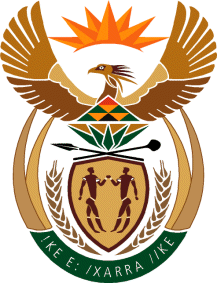 MINISTRY: COMMUNICATIONS
REPUBLIC OF SOUTH AFRICAPrivate Bag X 745, Pretoria, 0001, Tel: +27 12 473 0164   Fax: +27 12 473 0585Tshedimosetso House,1035 Francis Baard Street, Tshedimosetso House, Pretoria, 1000